INDICAÇÃO Nº 601/2021Assunto: Solicita a execução de limpeza, corte de mato e manutenção do Coreto da Praça da Bandeira, conforme especifica.Senhor Presidente:indico ao Sr. Prefeito Municipal, nos termos do Regimento Interno desta Casa de Leis, que se digne determinar à Secretaria competente que proceda a execução de limpeza, corte de mato e manutenção do Coreto da Praça da Bandeira (imagens em anexo), a fim de atender a pedido dos moradores e usuários da referida Praça da Bandeira.A presente solicitação visa a atender a pedidos de frequentadores do local, que por se tratar de um importante espaço público, solicitam providências.SALA DAS SESSÕES, 26 de abril de 2021.HIROSHI BANDOVereador – PSD*Acompanha 02 fotos.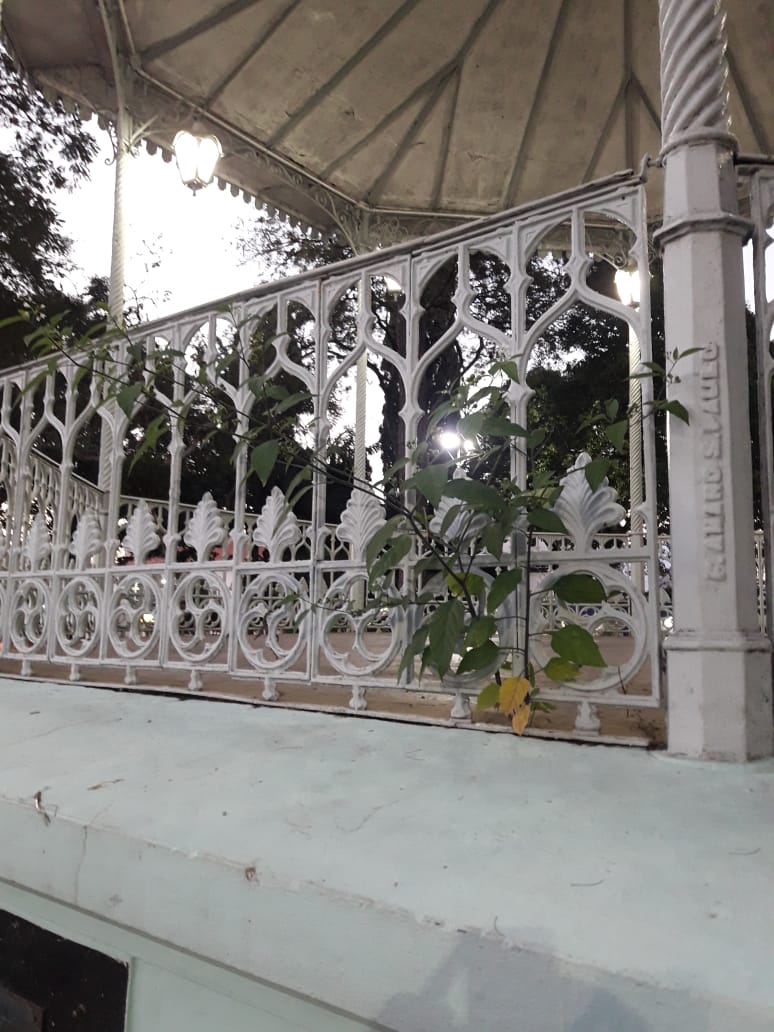 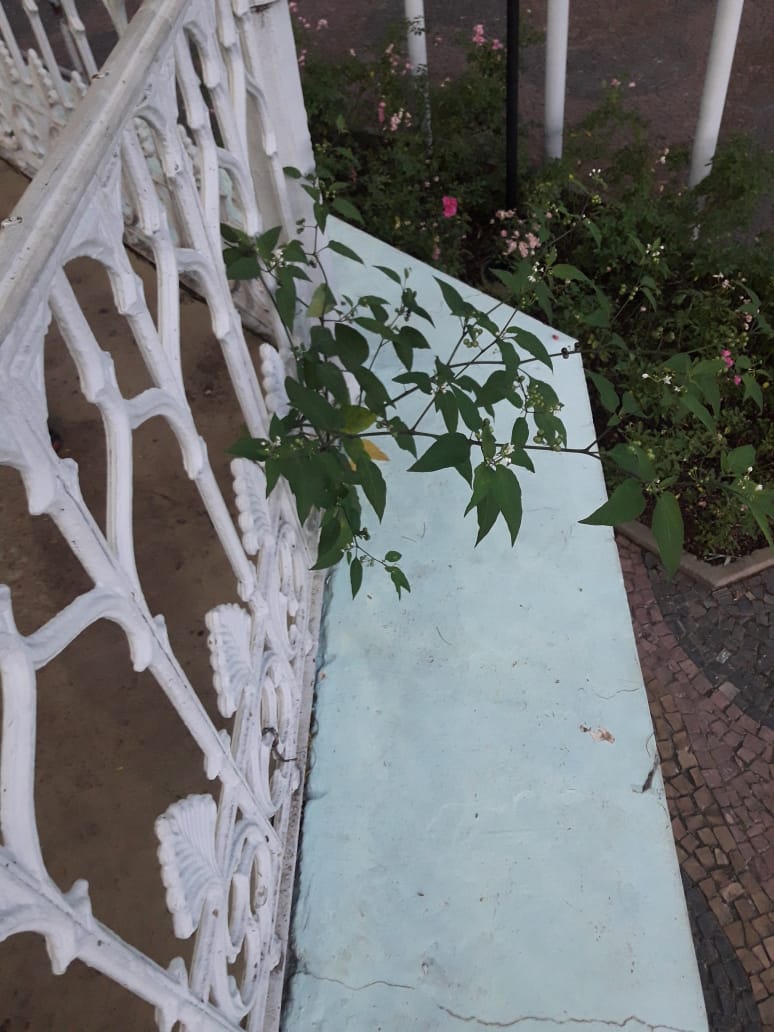 